Fish and Chips and VinegarTraditional< 3 PARTS: Sing each verse to start, then split into the 3 parts sung together >< KEY OF C > 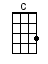 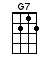 INTRO:  / 1 2 3 / 1 2 3 / [C] / [C] /[C] Fish and chips and vinegar[G7] Vinegar [C] vinegarFish and chips and vinegar[G7] Pepper, pepper, pepper [C] salt[C] One bottle of pop, two bottle of pop[G7] Three bottle of pop [C] four bottle of popFive bottle of pop, six bottle of pop[G7] Seven, seven bottle of [C] pop[C] Don't throw trash in my backyard[G7] My backyard [C] my backyardDon't throw trash in my backyard[G7] My backyard’s [C] full_________________________________________________________________< KEY OF F > or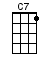 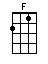 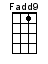 INTRO:  / 1 2 3 / 1 2 3 / [C] / [C] /[F] Fish and chips and vinegar[C7] Vinegar [F] vinegarFish and chips and vinegar[C7] Pepper, pepper, pepper [F] salt[F] One bottle of pop, two bottle of pop[C7] Three bottle of pop [F] four bottle of popFive bottle of pop, six bottle of pop[C7] Seven, seven bottle of [F] pop[F] Don't throw trash in my backyard[C7] My backyard [F] my backyardDon't throw trash in my backyard[C7] My backyard’s [F] fullwww.bytownukulele.ca